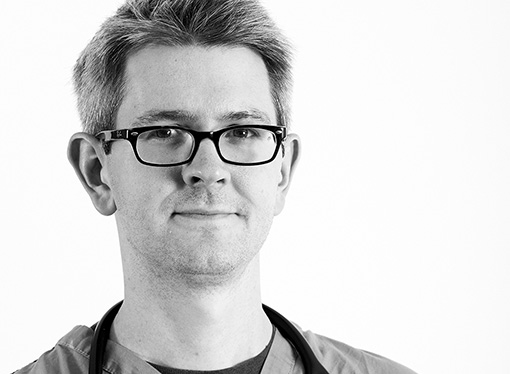 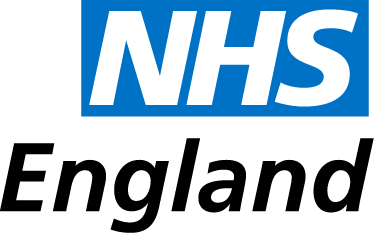 NHS Standard ContractSimple National Variation Agreement template 2017-19 (full length or shorter-form)First published:	December 2016Prepared by:		NHS Standard Contract Team			nhscb.contractshelp@nhs.netClassification:	OfficialPublications Gateway Reference Number:	06245NATIONAL VARIATION AGREEMENTContract/Variation Reference:	Proposed by:	Co-ordinating Commissioner on behalf of NHS England [and on behalf of Commissioners]*Date of Proposal:	Date of Variation Agreement:	Capitalised words and phrases in this Variation Agreement have the meanings given to them in the Contract referred to above.The Parties have agreed the Variation summarised below:The Variation is reflected in the revised attached Particulars and Service Conditions bearing the contract reference and variation number set out above and the NHS Standard Contract [full length / shorter-form]** 2017-19 General Conditions published November 2016 and the Parties agree that the Contract is varied accordingly.The Variation takes effect on 1 April 2017.IN WITNESS OF WHICH the Parties have signed this Variation Agreement on the date(s) shown below* Delete if only effecting National Variation/add further details in box if also effecting locally-agreed Variation** Delete as appropriateNational Variation to adopt NHS Standard Contract [full length / shorter-form]** 2017-19 terms and conditions.[Summarise additional Local Variation as appropriate]*SIGNED by……………………………………………..Signature[INSERT AUTHORISEDSIGNATORY’S NAME]for and on behalf of [INSERT COMMISSIONER]………………………………………………Title………………………………………………Date[INSERT AS ABOVE FOR EACH COMMISSIONER]SIGNED by[INSERT AUTHORISEDSIGNATORY’S NAME]for and on behalf of [INSERT PROVIDER NAME]……………………………………………..Signature……………………………………………..Title………………………………………………Date